Корь - острое инфекционное вирусное заболевание с высоким уровнем восприимчивости ( индекс контагиозности приближается к 100%), которое характеризуется высокой температурой - 40,5, воспалением слизистой оболочек полости рта и верхних дыхательных путей, конъюнктивитом и характерной пятнисто-папулезной сыпью кожных покровов, общей интоксикацией.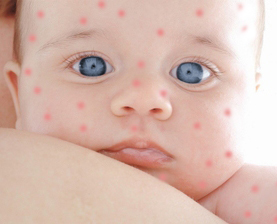 ВОЗБУДИТЕЛЬ- РНК- вирус рода морбилливирусов, семейства  парамиксовирусов.ПУТЬ ПЕРЕДАЧИ – воздушно-капельный. Вирус выделяется во внешнею среду в большом количестве больным человеком со слизью во время кашля, чихания и так далее.ИСТОЧНИК - больной корью в любой  форме, который заразен для окружающих с последних дней инкубационного периода (последние 2 дня) до 4-го дня высыпания.После перенесенного заболевания развивается стойкий иммунитет. КЛИНИЧЕСКАЯ  КАРТИНА. Инкубационный период  8-14 дней. ОСТРОЕ НАЧАЛО – подъем температуры до 38-40 градусов. Сухой кашель, насморк, светобоязнь, чихание, осиплость голоса,  головная боль, отек и покраснение конъюнктивы, гиперемия зева  и коревая энантема – красные пятна на твердом и мягком небе. На 2-ой день болезни на слизистой щек у коренных зубов появляются мелкие белесые пятнашки, окруженные узкой красной каймой – пятна БЕЛЬСКОГО-ФИЛАТОВА-КОПЛИКА. Коревая сыпь (экзантема) появляется на 4- 5 день болезни, сначала на лице, шее, за ушами, на следующий день на туловище иКорь - острое инфекционное вирусное заболевание с высоким уровнем восприимчивости ( индекс контагиозности приближается к 100%), которое характеризуется высокой температурой -40,5, воспалением слизистой оболочек полости рта и верхних дыхательных путей, конъюнктивитом и характерной пятнисто-папулезной сыпью кожных покровов, общей интоксикацией.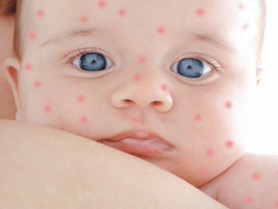 ВОЗБУДИТЕЛЬ- РНК- вирус рода морбилливирусов, семейства  парамиксовирусов.ПУТЬ ПЕРЕДАЧИ – воздушно-капельный. Вирус выделяется во внешнею среду в большом количестве больным человеком со слизью во время кашля, чихания и так далее.ИСТОЧНИК - больной корью в любой  форме, который заразен для окружающих с последних дней инкубационного периода (последние 2 дня) до 4-го дня высыпания.После перенесенного заболевания развивается стойкий иммунитет. КЛИНИЧЕСКАЯ  КАРТИНА. Инкубационный период  8-14 дней. ОСТРОЕ НАЧАЛО – подъем температуры до 38-40 градусов. Сухой кашель, насморк, светобоязнь, чихание, осиплость голоса,  головная боль, отек и покраснение конъюнктивы, гиперемия зева  и коревая энантема – красные пятна на твердом и мягком небе. На 2-ой день болезни на слизистой щек у коренных зубов появляются мелкие белесые пятнашки, окруженные узкой красной каймой – пятна БЕЛЬСКОГО-ФИЛАТОВА-КОПЛИКА. Коревая сыпь (экзантема) появляется на 4- 5 день болезни, сначала на лице, шее, за ушами, на следующий день на туловище и на 3 день высыпания  покрывает разгибательные поверхности рук и ног. Сыпь состоит из мелких папул, окруженных пятном,  склонных к  слиянию.Обратное развитие элементов сыпи начинается с 4-го дня высыпаний - сыпь темнеет, буреет, пигментируется, шелушится, пигментация сохраняется 1-1,5 недели. ОСЛОЖНЕНИЯ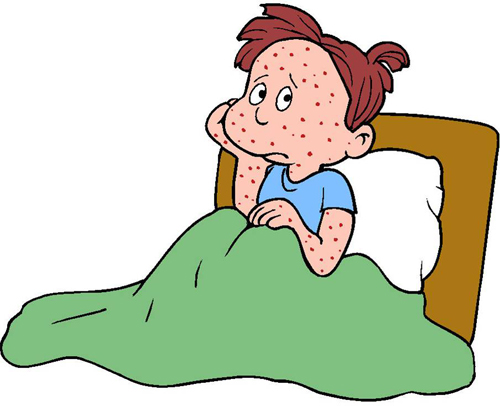 •	Ларингит •	Стеноз гортани•	Трахеобронхит•	Пневмония•	Коревой энцефалит•	Гепатит•	Лимфаденит ЛАБОРАТОРНЫЕ ДАННЫЕ            Для выявления специфических противокоревых антител используется  реакция  гемагглютинации. ПРОФИЛАКТИКАПлановая вакцинопрофилакика проводится живой коревой вакциной в 1 год и ревакцинация в 6 лет. Источник инфекции изолируется на весь заразный период (до 4-го дня высыпания). Бывшие с ним в контакте дети  подвергаются  разобщению с другими детьми на 17 дней. Всем контактным,  не привитым старше 1 года, проводиться экстренная вакцинопрофилактика, при наличии противопоказаний вводиться иммуноглобулин. Экстренная профилактика иммуноглобулином проводиться в течение первых 5 дней. ЛЕЧЕНИЕ                  Симптоматическое (муколитики, жаропонижающие, противовоспалительные аэрозоли.)Детская поликлиника№5 2014гна 3 день высыпания  покрывает разгибательные поверхности рук и ног. Сыпь состоит из мелких папул, окруженных пятном,  склонных к  слиянию.Обратное развитие элементов сыпи начинается с 4-го дня высыпаний - сыпь темнеет, буреет, пигментируется, шелушится, пигментация сохраняется 1-1,5 недели. ОСЛОЖНЕНИЯ•	Ларингит •	Стеноз гортани•	Трахеобронхит•	Пневмония•	Коревой энцефалит•	Гепатит•	Лимфаденит ЛАБОРАТОРНЫЕ ДАННЫЕ           Для выявления специфических противокоревых антител используется  реакция  гемагглютинации. ПРОФИЛАКТИКАПлановая вакцинопрофилактика проводится живой коревой вакциной в 1 год и ревакцинация в 6 лет. Источник инфекции изолируется на весь заразный период (до 4-го дня высыпания). Бывшие с ним в контакте дети  подвергаются  разобщению с другими детьми на 17 дней. Всем контактным, не привитым старше 1 года, проводиться экстренная вакцинопрофилактика, при наличии противопоказаний вводиться иммуноглобулин. Экстренная профилактика иммуноглобулином проводиться в течение первых 5 дней. ЛЕЧЕНИЕ                  Симптоматическое (муколитики, жаропонижающие, противовоспалительные аэрозоли.)   Детская поликлиника№5 2014г